T.C.AKDENİZ ÜNİVERSİTESİ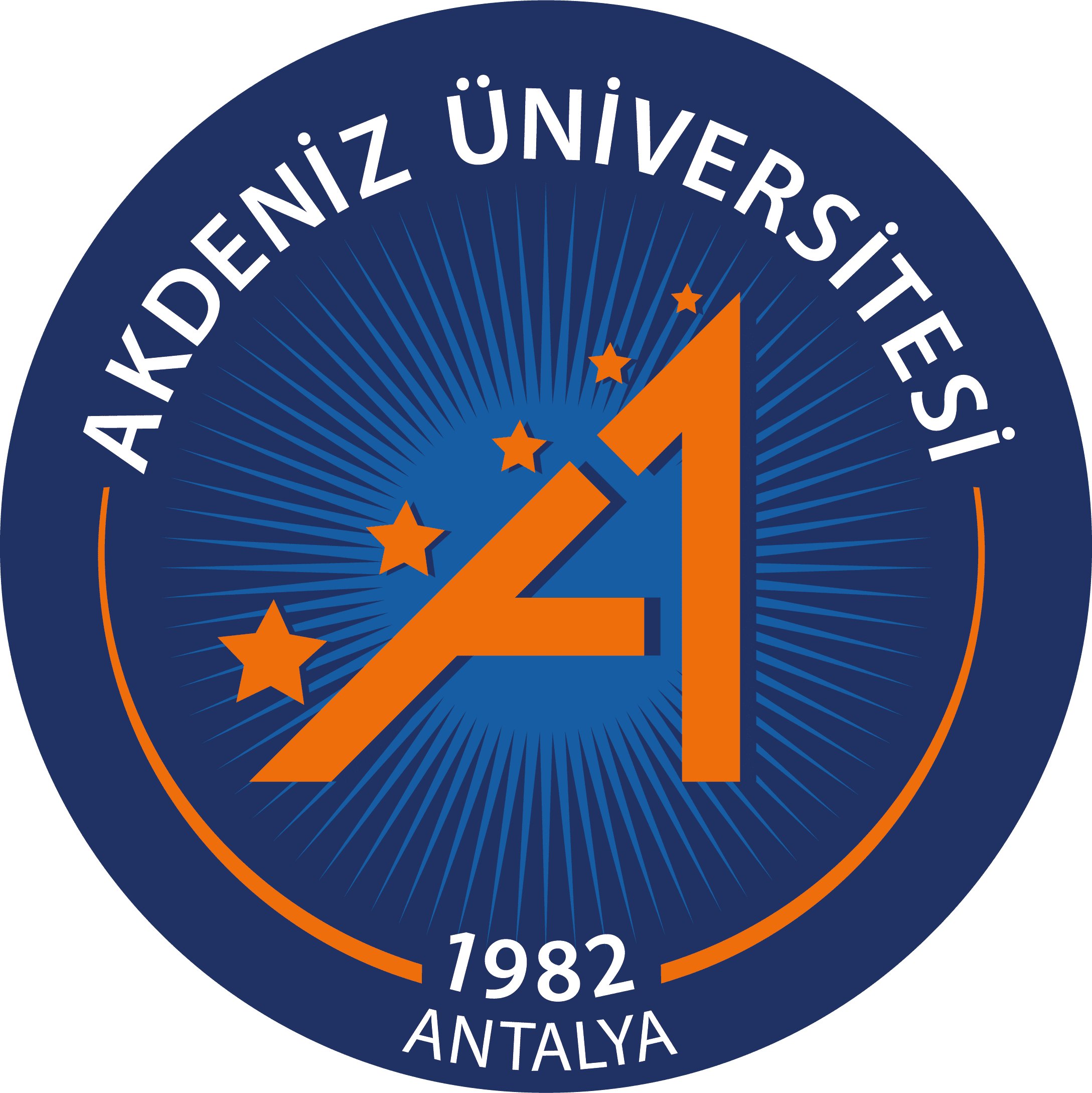 GÜZEL SANATLAR  ENSTİTÜSÜT.C.AKDENİZ ÜNİVERSİTESİGÜZEL SANATLAR  ENSTİTÜSÜVKY 202                    VİDEO KONFERANS SINAV TUTANAĞIT.C.AKDENİZ ÜNİVERSİTESİGÜZEL SANATLAR  ENSTİTÜSÜ MÜDÜRLÜĞÜNE             Enstitünüz,     ……. Anasanat Dalı …….. numaralı  öğrencisi …………………'ın danışmanlığında hazırladığı “     …………….”     başlıklı Sanatta Yeterlik tezinin savunma sınavı ………….tarihinde Akdeniz Üniversitesi Lisansüstü Eğitim ve Öğretim Yönetmeliğinin 23. maddesinin 6. fıkrasına istinaden video konferans sistemi kullanılarak elektronik ortamda yapılmıştır.  … /   …. /….Jüri Başkanı(adı-soyadı-imza)                 Üye (Danışman)			                                        Üye			                (adı-soyadı-imza)	 		                            (adı-soyadı-imza)						              Üye (Danışman)			                                        Üye			                (adı-soyadı-imza)	 		                            (adı-soyadı-imza)	